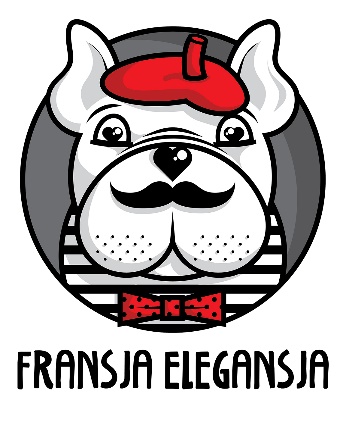 Polityka prywatności Za pośrednictwem sklepu internetowego www.fransjaelegansja.com zbierane są dane osobowe Klientów.Administratorem danych osobowych Klientów jest Sprzedawca – Joanna Białas, prowadząca działalność gospodarczą pod nazwą „Fransja Elegansja” Joanna Białas, z siedzibą w Stęszewie (62-060), przy ul. Piotra Skargi 33c/3 (NIP: 7772524540, REGON: 360741217).Administrator nie wyznaczył inspektora danych osobowych.Kontakt z Administratorem danych osobowych, możliwy jest w następujących formach:E-mail; info@fransjaelegansja.com; fransja.elegansja@gmail.com Telefon; pod numerem 600850922 (w dni robocze – od poniedziałku do piątku, w godzinach 10.00-18.00)Media społecznościowe; - facebook.com/fransja.elegansja;- instagram.com/fransjaelegansjaKorespondencja papierowa; „Fransja Elegansja” Joanna Białas, z siedzibą w Stęszewie (62-060), przy ul. Piotra Skargi 33c/3Dane osobowe Klientów pozyskiwane są przez Administratora w celu realizacji Umowy Sprzedaży, a także w celach marketingowych (wymagana zgoda Klienta). W szczególności przetwarzane są w celu:obsługi zapytań i zgłoszeń:- poprzez formularz kontaktowy na stronie sklepu- kontakt bezpośrednio na skrzynkę e-mail- kontakt w serwisach społecznościowych- kontakt telefonicznyobsługi założonego konta (zarejestrowany użytkownik)dokonywanie zakupów i związanych z tym płatnościobsługa reklamacji Prowadzenia działań marketingowych i handlowych jak; przekazywanie informacji o promocjach, konkursach, kodów rabatowych itp. Zamieszczanie na stronie sklepu internetowego www.fransjaelegansja.com oraz w serwisach społecznościowych prowadzonych przez Administratora, zdjęć psów w akcesoriach marki „Fransja Elegansja” Joanna Białas. Administrator udostępnia dane Klientów podmiotom wspierającym świadczenie usług drogą elektroniczną (obsługa serwera; usługi płatnicze; usługi doręczeniowe – poczta, kurier).Klient, chcąc dokonać zakupu w sklepie internetowym www.fransjaelegansja.com, zobowiązany jest do podania swoich podstawowych danych osobowych, takich jak:imię i nazwiskoadres e-mailnumer telefonuadres do wysyłki Bez tych danych realizacja Umowy Sprzedaży nie będzie możliwa. Złożenie zamówienia jest więc jednoznaczne z wyrażeniem zgody na przetwarzanie powyższych danych osobowych. Administrator przechowuje dane Klientów:w celach realizacji Umowy Sprzedaży – przez okres 5 lat, od początku roku następującego po roku obrotowym, w którym sfinalizowano transakcję  w celach marketingowych – tak długo, aż zgoda nie zostanie odwołana przez KlientaKlient w każdym momencie ma dostęp do swoich danych osobowych. Może nimi zarządzać, edytować je, a także usunąć. W przypadku Klientów zarejestrowanych, może to zrobić samodzielnie. W przypadku klientów niezarejestrowanych, edycja/usunięcie danych osobowych Klienta, odbywa się na jego wniosek (wysłanie wiadomości na adres e-mail: info@fransjaelegansja.com; fransja.elegansja@gmail.com).Wszelkie naruszenia ochrony danych osobowych będą zgłaszane przez Administratora niezwłocznie (nie później niż w ciągu 72h od stwierdzenia naruszenia) do PUODO, a także w razie potrzeby właścicielowi danych osobowych. 